lMADONAS NOVADA PAŠVALDĪBA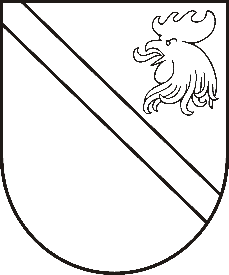 Reģ. Nr. 90000054572Saieta laukums 1, Madona, Madonas novads, LV-4801 t. 64860090, e-pasts: dome@madona.lv ___________________________________________________________________________MADONAS NOVADA PAŠVALDĪBAS DOMESLĒMUMSMadonā2021.gada 11.janvārī									       Nr.1									       (protokols Nr.1, 1.p.)Par amatu savienošanu Madonas novada pašvaldības izpilddirektorei V.Robaltei“Davidsons un partneri” zvērināts advokāts Rihards Niedra informē, ka 2020. gada 11. decembrī saņemts Madonas novada pašvaldības izpilddirektores Vitas Robaltes iesniegums par papildus ziņu sniegšanu pie 13.11.2020 iesnieguma un atļauju pašvaldības izpilddirektores amatu savienot ar citu amatu (atļauju veikt blakus darbu uz atstādināšanas laiku), kas Madonas novada pašvaldībā reģistrēts ar Nr. MNP/2.1.3.6/20/1166. Iesniegumā V.Robalte lūdz Madonas novada pašvaldības atļauju savienot valsts amatpersonas amatu, t.i., pašvaldības izpilddirektora amatu, ar citu amatu Pilnsabiedrībā “A.A.&būvkompānijas”, reģistrācijas Nr. 45403016042, juridiskā adrese Dārza iela 20A, Lazdona, Lazdonas pagasts, Madonas novads. Iesniegumā norādīts, ka amats Pilnsabiedrībā “A.A.&Būvkompānijas” būtu uz atstādināšanas laiku no pamatdarba Madonas novada pašvaldībā un tas būtu konsultanta amats uz uzņēmuma līguma pamata, ka konsultanta amata galvenie pienākumi ir saistīti ar konsultēšanas pakalpojumu sniegšanu būvniecības tehniskajos jautājumos, kā arī konsultanta pienākumu veikšana.2020. gada 29. decembrī no Vitas Robaltes saņemts iesniegums Par papildus ziņu sniegšanu pie 13.11.2020. un 11.12.2020.iesnieguma, kurā V.Robalte lūdz Madonas novada pašvaldības atļauju savienot valsts amatpersonas amatu ar citu amatu kas saistīts ar profesionālo darbību un noslēgt uzņēmuma līgumu ar  SIA “Būve GL”, reģistrācijas Nr. 40003911682, juridiskā adrese Sergeja Eizenšteina iela 57-19, Rīga, LV-1079, par būvuzrauga un/vai būvdarbu vadītāja  pakalpojuma sniegšanu.Abos iesniegumos V.Robalte apliecina, ka amatu savienošana nerada un neradīs interešu konfliktu, tā nav pretrunā ar valsts amatpersonai saistošām ētikas normām un tā nevar kaitēt valsts amatpersonas tiešo pienākumu pildīšanai, jo amatpersonas pienākumi atstādināšanas laikā netiek veikti. V.Robaltei 2021.gada 8.janvārī uz V.Robaltes elektroniskajiem pastiem v.r@inbox.lvvita.robalte@madona.lv tika nosūtīts uzaicinājums uz 2021.gada 11.janvāra ārkārtas domes sēdi, norādot sēdes norises laiku, videokonferences ZOOM platformas pieslēgšanās rekvizītus. V.Robalte sēdes videokonferencei norādītajā nav pieslēgusies. Izvērtējot pašvaldības rīcībā esošo informāciju un ar lietu saistītos apstākļus, Madonas novada pašvaldības dome (turpmāk – Dome) konstatēja: Vita Robalte ar 2019. gada 14. oktobra Domes lēmumu Nr. 468 (protokols Nr. 19, 1.p.)  iecelta Madonas novada pašvaldības izpilddirektora amatā un ir uzskatāma par valsts amatpersonu likuma “Par interešu konflikta novēršanu valsts amatpersonu darbībā” 4.panta pirmās daļas 14.punkta izpratnē.Izpilddirektora pienākumu kompetence izriet no likuma “Par pašvaldībām” 68. un 69. panta un Madonas novada pašvaldības saistošo noteikumu Nr. 1 “Madonas novada pašvaldības nolikums” noteikumiem.Saskaņā ar Madonas novada pašvaldības domes priekšsēdētāja 2020. gada 11. augusta rīkojumu MNP/2.4.16/20/219 V.Robalte ir atstādināta no darba bez darba algas saglabāšanas uz laiku ne ilgāk kā līdz 2020. gada 11. novembrim.Valsts policijas Vidzemes reģiona pārvaldes Madonas iecirknī uzsākts kriminālprocess pēc Krimināllikuma 327.panta pirmās daļas par amatpersonas iespējami veiktu dokumenta viltojumu, kurā V.Robalte ir persona, pret kuru uzsākts kriminālprocess.Pamatojoties uz Madonas novada pašvaldības Domes 2020. gada 5. novembra lēmumu Nr. MNP/1.1.1./20/465, ar Madonas novada pašvaldības domes priekšsēdētāja 2020. gada 10. novembra rīkojumu Nr. MNP/2.4.16/20/294 ir noteikts pagarināt ar Madonas novada pašvaldības domes priekšsēdētāja 2020. gada 11. augusta rīkojumu Nr. MNP/2.4.16/20/219 noteikto termiņu Vitas Robaltes atstādināšanai no darba bez  darba algas saglabāšanas līdz stāsies spēkā galīgais tiesas nolēmums civillietā C30639620 vai kompetentās institūcijas lēmums kriminālprocesa ietvaros par aizliegumu V.Robaltei ieņemt Madonas novada pašvaldības izpilddirektores amatu, atkarībā no tā, kurš no šiem notikumiem iestāsies agrāk.2020. gada 30. novembrī V.Robalte Madonas novada pašvaldībā iesniedza sūdzību  par Madonas novada pašvaldības 2020. gada 10. novembra rīkojuma Nr. MNP/2.4.16/20/294  “Par atstādināšanas termiņa pagarināšanu Vitai Robaltei” atcelšanu. Saskaņā ar Madonas novada pašvaldības komisijas, kas tika izveidota V.Robaltes iesniegtās sūdzības izskatīšanai, 2020. gada 7. decembra lēmumu Nr. MNP/2.1.3.6/20/3512, V.Robaltes sūdzība tika noraidīta un 2020.gada 10. novembra rīkojums Nr. MNP/2.4.16/20/294  ir atstāts spēkā. Minēto rīkojumu V.Robalte pārsūdzējusi tiesā, iesniedzot prasības pieteikuma precizējumus civillietā C30639620.2020. gada 13. novembrī no V.Robaltes saņemts iesniegums sniegt atļauju savienot viņas izpilddirektora amatu atstādināšanas laikā ar jebkuru citu amatu pie jebkura cita darba devēja.Madonas novada pašvaldība vērsās ar iesniegumu Korupcijas novēršanas un apkarošanas birojā ar lūgumu sniegt skaidrojumu par likuma “Par interešu konflikta novēršanu valsts amatpersonu darbībā” piemērošanu atstādinātai amatpersonai šajā situācijā.2020. gada 2. decembrī no Korupcijas novēršanas un apkarošanas biroja saņemta atbilde, kurā Korupcijas novēršanas un apkarošanas birojs pauž nostāju, ka arī atstādinātai personai pilnībā jāievēro likumā “Par interešu konflikta novēršanu valsts amatpersonu darbībā” noteiktie ierobežojumi un aizliegumi, kā arī norādījis, ka kompetentā amatpersona (institūcija) nav tiesīga atstādinātajam pašvaldības izpilddirektoram izsniegt atļauju valsts amatpersonas amata savienošanai ar citu amatu, ja nav tikusi norādīta konkrēta informācija par savienojamo amatu un darba devēju.2020. gada 7. decembrī Madonas novada pašvaldības domes priekšsēdētājs nosūtīja atbildes vēstuli V.Robaltei uz 2020. gada 13. decembra iesniegumu, norādot, ka valsts amatpersonai iesniegumā par amata savienošanas atļaujas izsniegšanu jānorāda iespējami precīza informācija par ieņemamo amatu (uzņēmuma līgumu vai pilnvarojumu).2020. gada 11. decembrī no V.Robaltes saņemts iesniegums ar lūgumu savienot amatu ar citu amatu Pilnsabiedrībā “A.A.&būvkompānijas”.Saskaņā ar komercreģistra datiem, Pilnsabiedrības “A.A.&būvkompānijas” biedri ir SIA “Anodam”, reģistrācijas Nr. 45403028592, un SIA “Jēkabpils būve”, reģistrācijas Nr. 45403009286, juridiskā adrese Pasta iela 33, Jēkabpils. SIA “Anodam”, reģistrācijas Nr. 45403028592 un SIA “Jēkabpils būve”, reģistrācijas Nr. 45403009286  ir kapitālsabiedrības, kuru dalībnieki ir privātpersonas.Madonas novada pašvaldība izsludinājusi iepirkuma procedūru MNP2020/14_ERAF „Sauleskalna industriālās zonas izbūve Bērzaunes pagastā, Madonas novadā”, kurā saskaņā ar Madonas novada pašvaldības iepirkumu komisijas 2020. gada 8. septembra lēmumu iepirkumā par izvēlēto pretendentu līguma slēgšanai atzīta Personu apvienība SIA "Jēkabpils būve" un SIA "Latgalija", kas sastāv no SIA "Jēkabpils būve", reģistrācijas numurs 45403009286, un SIA "LATGALIJA", reģistrācijas numurs 42403000773. Šai personu apvienībai piešķirtas tiesības slēgt līgumu par kopējo līgumcenu euro 4’134’365,14.Vita Robalte kā pasūtītāja Madonas novada pašvaldības izpilddirektore savu amatpersonas pienākumu ietvaros ar savu parakstu saskaņoja ģenerālplānu Sauleskalna industriālās zonas izbūvei Bērzaunes pagastā.Konstatējams, ka ar 2020. gada 11. decembra iesniegumu V.Robalte lūdz atļaut savienot pašvaldības izpilddirektora amatu ar amatu (uzņēmumu līgumu par konsultanta pakalpojumu sniegšanu) privātā pilnsabiedrībā, kuras biedrs ir SIA “Jēkabpils būve”, savukārt SIA “Jēkabpils būve” ir dalībnieks citā personu apvienībā, kura ir ieguvusi tiesības slēgt publisko iepirkuma līgumu ar Madonas novada pašvaldību par Sauleskalna industriālās zonas būvniecību.Jautājums par Pašvaldības piekrišanu vai atteikšanos sniegt piekrišanu amatu savienošanai tika izsludināts izskatīšanai Pašvaldības domes sēdē 2020. gada 30. decembrī, uzaicinot uz šo sēdi arī V.Robalti.2020. gada 29. decembrī no V.Robaltes tika saņemts jauns iesniegums, kurā V.Robalte lūdz Madonas novada pašvaldības atļauju savienot valsts amatpersonas amatu ar citu amatu kas saistīts ar profesionālo darbību un noslēgt uzņēmuma līgumu ar  SIA “Būve GL”, reģistrācijas Nr. 40003911682, juridiskā adrese Sergeja Eizenšteina iela 57-19, Rīga, LV-1079, par būvuzrauga un/vai būvdarbu vadītāja  pakalpojuma sniegšanu.Ņemot vērā, ka V.Robaltes 2020. gada 29. decembra iesniegumā nebija norādes par to, vai ar šo iesniegumu V.Robalte lūdz amatu savienošanu ar jaunu komercsabiedrību iepriekšējās vietā vai joprojām uztur arī 2020. gada 11. decembra iesniegumā minēto lūgumu, jautājuma izskatīšana par amatu savienošanu 2020. gada 30. decembra Pašvaldības domes sēdē tika noņemta no izskatīšanas.2020. gada 6. janvārī Pašvaldība nosūtīja V.Robaltei starpatbildi Nr. MNP/2.1.3.6./21/24 “Par 11.12.2020. un 29.12.2020 iesniegumos izteikto lūgumu precizēšanu”, lūdzot precizēt par kādu amatu un kādā komercsabiedrībā vai komercsabiedrībās (ja vairākās vienlaikus) V.Robalte uztur lūgumu saņemt Pašvaldības piekrišanu amatpersonas amata savienošanai.2020. gada 8. janvārī no V.Robaltes saņemts iesniegums, kurā V.Robalte norāda, ka uztur lūgumu saņemt pašvaldības piekrišanu amatpersonas amata savienošanai gan ar 11.12.2020. , gan 29.12.2020. iesniegumā minētajiem iespējamiem blakus darbiem.Saskaņā ar Uzņēmumu reģistra datiem, SIA “Būve GL” reģistrēta 30.03.2007, kopš tās dibināšanas vienīgais dalībnieks, vienīgais valdes loceklis un patiesā labuma guvējs ir Guntis Leja, dzimis 1980.gadā. SIA “Būve GL” ir izveidota mājas lapa www.pagalms.lv, kurā norādīts, ka sabiedrība nodarbojas ar būvniecības un bruģēšanas darbiem. Pašvaldības rīcībā nav informācijas, ka SIA “Būve GL” vai Guntis Leja būtu saistīts ar Madonas novada pašvaldības projektiem vai amatpersonām.Izvērtējot konstatētos apstākļus, Madonas novada pašvaldība lēmuma motīvu daļā secina:Saskaņā ar likuma “Par interešu konflikta novēršanu valsts amatpersonu darbībā”  4.panta pirmās daļas 14.punktu pašvaldības izpilddirektors ir uzskatāms par valsts amatpersonu un tādējādi pašvaldības izpilddirektoram ir saistoši likumā “Par interešu konflikta novēršanu valsts amatpersonu darbībā” valsts amatpersonām ir noteikti ierobežojumi, aizliegumi un pienākumi.Kurzemes apgabaltiesa 2013.gada 23.maija spriedumā Nr.102AA-0101-13/12 norādīja, ka valsts amatpersonas, saistībā ar savu statusu, uzņemas paaugstinātu atbildību publiskajās tiesībās, kurās atšķirībā no privāto tiesību pamatprincipa (atļauts viss, kas nav aizliegts), darbojas publisko tiesību pamatprincips – aizliegts ir viss, kas nav atļauts. Tādējādi valsts amatpersonai ir jāievēro likumā “Par interešu konflikta novēršanu valsts amatpersonu darbībā”  noteiktie ierobežojumi un aizliegumiKorupcijas novēršanas un apkarošanas birojs savā 2020. gada 2. decembra vēstulē Madonas novada pašvaldībai ir sniedzis skaidrojumu, ka, atstādinot valsts amatpersonu no ieņemamā amata, tā netiek atbrīvota no ieņemamā amata, bet tai uz noteiktu laiku tiek liegtas tiesības pildīt attiecīgā valsts amatpersonas amata pienākumus, saglabājot valsts amatpersonas statusu.Secināms, ka pašvaldības izpilddirektors atstādināšanas laikā nezaudē savu valsts amatpersonas  statusu pat ja faktiski nepilda amatpersonas pienākumus, tādējādi atstādinātajam pašvaldības izpilddirektoram ir saistoši likumā noteiktie valsts amatpersonas amata savienošanas un ienākumu gūšanas ierobežojumi.No likuma “Par interešu konflikta novēršanu valsts amatpersonu darbībā” 8. panta un 8.1 panta izriet, ka uz amatpersonu attiecas gan tādi amatu savienošanas ierobežojumi, kuros amata savienošana ir aizliegta pavisam, gan tādi ierobežojumi, kad amata savienošanai nepieciešama atļauja.Likuma “Par interešu konflikta novēršanu valsts amatpersonu darbībā” 6. panta pirmā daļa nosaka, ka valsts amatpersonai ir atļauts savienot valsts amatpersonas amatu ar citu amatu, uzņēmuma līguma vai pilnvarojuma izpildi, vai saimniecisko darbību individuālā komersanta statusā, vai reģistrējoties Valsts ieņēmumu dienestā kā saimnieciskās darbības veicējam saskaņā ar likumu "Par iedzīvotāju ienākuma nodokli", ja šajā likumā vai citā normatīvajā aktā nav paredzēti valsts amatpersonas amata savienošanas ierobežojumi.Šī panta ceturtajā daļā ir noteikti vispārējie valsts amatpersonas amata savienošanas ierobežojumi, tai skaitā noteikts, ka valsts amatpersonai, kurai šā likuma 7. pantā noteikti speciālie amatu savienošanas ierobežojumi, ir atļauts savienot valsts amatpersonas amatu ar:1) amatu, kuru tā ieņem saskaņā ar likumu, Saeimas apstiprinātajiem starptautiskajiem līgumiem, Ministru kabineta noteikumiem un rīkojumiem, ja tas neapdraud normatīvajos aktos šai valsts amatpersonai vai institūcijai, kurā tā nodarbināta, noteikto patstāvību;2) pedagoga, zinātnieka, ārsta, profesionāla sportista vai radošo darbu, arī veicot šo darbu kā saimnieciskās darbības veicējam saskaņā ar likumu "Par iedzīvotāju ienākuma nodokli";3) saimniecisko darbību individuālā komersanta statusā vai kā saimnieciskās darbības veicējam saskaņā ar likumu "Par iedzīvotāju ienākuma nodokli", ja šīs darbības ietvaros tiek gūti ienākumi tikai no lauksaimnieciskās ražošanas, mežizstrādes, zvejniecības, lauku tūrisma vai prakses ārsta profesionālās darbības;4) saimniecisko darbību, kura tiek veikta, pārvaldot šai valsts amatpersonai piederošo nekustamo īpašumu, kā saimnieciskās darbības veicējam saskaņā ar likumu "Par iedzīvotāju ienākuma nodokli";5) tāda pilnvarojuma izpildi, uz kura pamata šī amatpersona rīkojas sava radinieka vārdā, ja tas nerada interešu konfliktu;6) amatu Valsts prezidenta izveidotā komisijā, padomē vai Ordeņu kapitulā, ja tas nerada interešu konfliktu;7) dienestu Zemessardzē, ja likumā nav noteikts citādi.Savukārt, likuma “Par interešu konflikta novēršanu valsts amatpersonu darbībā” 7.panta ceturtajā daļā ir noteikti speciālie valsts amatpersonas amata savienošanas ierobežojumi, kas paredz, ka pašvaldības izpilddirektors var savienot valsts amatpersonas amatu tikai ar šajā tiesību normā noteiktajiem amatiem:1) amatu arodbiedrībā, biedrībā vai nodibinājumā, politiskajā partijā, politisko partiju apvienībā vai reliģiskajā organizācijā, ja šā panta septītajā daļā nav noteikts citādi;2) šādiem amatiem, ja tas nerada interešu konfliktu un ir saņemta tās valsts amatpersonas vai koleģiālās institūcijas rakstveida atļauja, kura attiecīgo personu iecēlusi, ievēlējusi vai apstiprinājusi amatā:a) amatu kapitālsabiedrībā, kurā publiska persona vai publiskas personas kapitālsabiedrība ir dalībnieks, ja tas saistīts ar publiskas personas interešu pārstāvēšanu šajā kapitālsabiedrībā,b) citu amatu publiskas personas institūcijā,c) eksperta (konsultanta) darbu, kura izpildes vieta ir citas valsts administrācija, starptautiskā organizācija vai tās pārstāvniecība (misija). Izvērtējot V.Robaltes 2020. gada 11. decembra un 2020. gada 29. decembra iesniegumu, secināms, ka konsultanta amats privātā pilnsabiedrībā “AA&būvkompānijas” un SIA “Būve GL”, neatbilst nevienam no likuma “Par interešu konflikta novēršanu valsts amatpersonu darbībā” 6. panta ceturtajā daļā un 7. panta ceturtajā daļā uzskaitītajiem amatiem, ar kuriem pašvaldības izpilddirektora amats ir savienojams. Tomēr Madonas novada pašvaldība ņem vērā konkrētās lietas īpašos apstākļus, proti, ka V. Robalte ir atstādināta no darba ilgāk par trīs mēnešiem atbilstoši judikatūras atziņām (Augstākās tiesas Civillietu Departamenta 2013.gada 23.janvāra spriedums lietā Nr. SKC-103/2013 u.c.) un civillietas Nr. C30639620 izskatīšana V.Robaltes un Madonas novada pašvaldības starpā, kā arī izmeklēšana kriminālprocesā var norisināties ilgu laiku; V.Robalte kopš 2020. gada 11. augusta faktiski neveic amatpersonas pienākumus un par atstādināšanas laiku nesaņem no Pašvaldības atalgojumu. Ja šādā situācijā V.Robaltei tiktu piemēroti visi likuma “Par interešu konflikta novēršanu valsts amatpersonu darbībā” 6. panta ceturtajā daļā un 7. panta ceturtajā daļā noteiktie ierobežojumi, tad V.Robaltei nesamērīgi var tikt ierobežotas iespējas gūt ienākumus un Satversmes 106. pantā garantētās tiesības izvēlēties darba vietu atbilstoši savām spējām un kvalifikācijai. Pie šādiem apstākļiem saskatāms likuma robs situācijai, kad amatpersona ilgstoši ir atstādināta no pienākumu izpildes bez darba algas saglabāšanas sakarā ar izmeklēšanu kriminālprocesā vai apstrīdētu darba devēja rīkojumu, tāpēc likuma robs aizpildāms, piemērojot analoģiju un judikatūras atziņas.Atbilstoši likuma „Par interešu konflikta novēršanu valsts amatpersonu darbībā” 1. panta 5.punktam situācija, kurā valsts amatpersonai, pildot valsts amatpersonas amata pienākumus, jāpieņem lēmums vai jāpiedalās lēmuma pieņemšanā, vai jāveic citas ar valsts amatpersonas amatu saistītas darbības, kas ietekmē vai var ietekmēt šīs valsts amatpersonas, tās radinieku vai darījumu partneru personiskās vai mantiskās intereses. No minētās tiesību normas teksta izriet, ka interešu konflikta situācijā amatpersona atrodas tad, ja tā aktīvi pilda savus amata pienākumus, ir saņēmusi konkrētus darba uzdevumus, un no šo jautājumu risināšanas var tikt ietekmētas likumā nosaukto personu intereses (sk. Augstākās tiesas 2007.gada 13.novembra sprieduma lietā Nr.SKA-568/2007 10.punktu). No minētā izriet, ka amatu savienošanas ierobežojumi tiek saistīti ar valsts amatpersonas pienākumu izpildi. Likumā „Par interešu konflikta novēršanu valsts amatpersonu darbībā” noteiktie amatu savienošanas ierobežojumi nodrošina, ka amatpersona, pildot valsts amatpersonas amata pienākumus, nenonāk interešu konfliktā.Kaut arī atstādināšanas laikā pašvaldības izpilddirektors nezaudē valsts amatpersonas statusu, tomēr   atstādināšanas   laikā   izpilddirektors  nepilda   amata   pienākumus.Augstākās tiesas Administratīvo lietu departaments 2014. gada 14. novembra lēmumā lietā Nr. SKA-1253-14 ir vērtējis salīdzināmos apstākļos esošu lietu un atzina, ka “Augstākās tiesas ieskatā, likuma robs novēršams, pēc analoģijas piemērojot tādu regulējumu, kas nevis paredz valsts pienākumu atstādinātajam notāram piedāvāt citu amatu (darbu) vai izmaksāt minimālo mēnešalgu, bet atļauj atstādināšanas laikā savienot amatu ar plašāku amatu (darba) loku, nekā tas noteikts gadījumā, kad amata pienākumi tiek pildīti.[…] Augstākās tiesas ieskatā, ņemot vērā iepriekš norādītos apsvērumus, pēc analoģijas ir piemērojams minētais regulējums un kā pagaidu aizsardzības līdzeklis ir nosakāmas pieteicējas tiesības atstādināšanas laikā savienot zvērināta notāra amatu ar citu amatu, uzņēmuma līgumu vai likuma „Par interešu konflikta novēršanu valsts amatpersonu darbībā” 7.panta vienpadsmitajā daļā neminēta pilnvarojuma izpildi, saimniecisko darbību individuālā komersanta statusā vai reģistrējoties Valsts ieņēmumu dienestā kā saimnieciskās darbības veicējam saskaņā ar likumu „Par iedzīvotāju ienākuma nodokli”, ja šī savienošana nerada interešu konfliktu, nav pretrunā ar valsts amatpersonai saistošām ētikas normām un nekaitē valsts amatpersonas tiešo pienākumu pildīšanai, saņemot tieslietu ministra rakstveida atļauju.”Madonas novada pašvaldība piekrīt Augstākās tiesas Administratīvo lietu departamenta atziņu lietā Nr. SKA-1253-14 attiecināšanai uz šīs lietas apstākļiem un atzīst, ka V.Robaltei konkrētajā situācijā, kad tā nepilda amatpersonas pienākumus un nesaņem atalgojumu, pēc analoģijas ir piemērojama likuma „Par interešu konflikta novēršanu valsts amatpersonu darbībā” 6. panta otrā daļa, attiecinot to uz darbu arī privātās sabiedrībās, ja amatu savienošana nerada interešu konfliktu, nav pretrunā ar valsts amatpersonai saistošām ētikas normām un nekaitē valsts amatpersonas tiešo pienākumu pildīšanai, saņemot Madonas novada pašvaldības atļauju.Likuma „Par interešu konflikta novēršanu valsts amatpersonu darbībā” 8.1 panta piektā daļa nosaka, ka valsts amatpersonai (institūcijai), saņemot lūgumu atļaut valsts  amatpersonas amatu savienot ar citu amatu, ir pienākums izvērtēt, vai amatu savienošana neradīs interešu konfliktu, nebūs pretrunā ar valsts amatpersonai saistošām ētikas normām un nekaitēs valsts amatpersonas tiešo pienākumu pildīšanai. Madonas novada pašvaldība vispirms vērtē pēc būtības vai V.Robaltei kā Madonas novada pašvaldības izpilddirektorei atstādināšanas laikā ir pieļaujams savienot savu amatu ar konsultanta darbu uz uzņēmuma līguma pamata pilnsabiedrībā “AA&būvkompānijas”, kuras sastāvā ietilpst SIA “Jēkabpils būve”.Saskaņā ar Komerclikuma 77.panta pirmo daļu, pilnsabiedrība ir personālsabiedrība, kuras mērķis ir komercdarbības veikšana, izmantojot kopīgu firmu, un kurā uz sabiedrības līguma pamata, neierobežojot savu atbildību pret pilnsabiedrības kreditoriem, apvienojušās divas vai vairākas personas (biedri).Pilnsabiedrības “AA&būvkompānijas”, tāpat kā kapitālsabiedrības SIA “Jēkabpils būve” mērķis ir komercdarbības veikšana un peļņas gūšana. Ņemot vērā, ka SIA “Jēkabpils būve” ir viens no diviem biedriem gan pilnsabiedrībā “AA&būvkompānijas”, gan personu apvienībā SIA "Jēkabpils būve" un SIA "Latgalija", secināms, ka SIA “Jēkabpils būve” un pilnsabiedrība “AA&būvkompānijas” ir būtiski iesaistīta Madonas novada pašvaldības pasūtījuma Nr. MNP2020/14_ERAF „Sauleskalna industriālās zonas izbūve Bērzaunes pagastā, Madonas novadā” izpildē, un nebūtu iespējams nodalīt V.Robaltes sniegtās konsultācijas šī projekta izpildei no citiem projektiem.Pašvaldības izpilddirektors ir pašvaldības izpildvaras augstākā amatpersona un saskaņā ar likuma “Par pašvaldībām” 69. panta 7.punktu tā pienākumu ietvaros ietilpst organizēt teritorijas attīstības projektus un būt par pašvaldības kā pasūtītāja pārstāvi. Turklāt V.Robalte amatpersonas pienākumu ietvaros ir bijusi pasūtītāja pārstāvis Sauleskalna industriālās zonas izbūves projektam un ar parakstu saskaņojusi ģenerālplānu.  Ja V.Robalte sniegtu konsultanta pakalpojumus pilnsabiedrībai “AA&būvkompānijas”, tad tiktu radīta interešu konflikta situācija, kurā no vienas puses V.Robalte īstenotu pilnsabiedrības “AA&būvkompānijas” un tā biedra SIA “Jēkabpils būve” intereses un saņemtu no tām finansiālo labumu, bet no otras puses būtu pasūtītāja Madonas novada pašvaldības amatpersona un pārstāvētu pasūtītāja intereses, neskatoties uz atstādināšanas faktu. Secināms, ka amatu savienošana var kaitēt arī V.Robaltes kā amatpersonas turpmākai pienākumu pildīšanai, ja tā atgrieztos darbā pie izpilddirektora pienākumu faktiskas pildīšanas. Tādā gadījumā amatpersona nevarētu skaidri nodalīt intereses, ko tā pārstāv, un netiktu pildīts likuma “Par interešu konflikta novēršanu valsts amatpersonu darbībā”  2. pantā paredzētais likuma mērķis - nodrošināt valsts amatpersonu darbību sabiedrības interesēs, novēršot jebkuras valsts amatpersonas, tās radinieku vai darījumu partneru personiskās vai mantiskās ieinteresētības ietekmi uz valsts amatpersonas darbību, veicināt valsts amatpersonu darbības atklātumu un atbildību sabiedrības priekšā, kā arī sabiedrības uzticēšanos valsts amatpersonu darbībai.Pie iepriekšminētajiem apstākļiem, V.Robaltes amata savienošana ar darbu (uzņēmuma līgumu) pilnsabiedrībā “AA&būvkompānijas” nav atļauta. V.Robaltei ir tiesības izvēlēties veikt darbu pie cita darba devēja, kas nav saistīts ar Madonas novada pašvaldības projektiem vai interesēm, iepriekš saskaņojot amatu savienošanu likuma „Par interešu konflikta novēršanu valsts amatpersonu darbībā” 8.1 panta kārtībā vai arī lūgt sevi atbrīvot no amata 8. panta kārtībā.Izvērtējot V.Robaltes 2020. gada 29. decembra iesniegumu par izpilddirektores amata savienošanu ar būvuzrauga un/vai būvdarbu vadītāja  pakalpojumu sniegšanu uz uzņēmuma līguma pamata SIA “Būve GL”, reģistrācijas Nr. 40003911682, Pašvaldība vērtē, vai amatu savienošana neradīs interešu konfliktu, nebūs pretrunā ar valsts amatpersonai saistošām ētikas normām un nekaitēs valsts amatpersonas tiešo pienākumu pildīšanai. Ņemot vērā, ka Pašvaldības rīcībā nav informācijas, ka SIA “Būve GL” vai tā dalībnieki, patiesā labuma guvēji vai amatpersonas būtu saistīts ar Madonas novada pašvaldības projektiem vai to intereses varētu būt konfliktējošas, Pašvaldība atzīst par samērīgu un pieļaujamu V.Robaltei uz atstādināšanas laiku no izpilddirektora pienākumu izpildes Madonas novada pašvaldībā atļaut savienot valsts amatpersonas amatu ar būvuzrauga un/vai būvdarbu vadītāja  amata pienākumu veikšanu uz uzņēmumu līguma vai darba līguma pamata SIA “Būve GL”, reģistrācijas Nr. 40003911682. Pamatojoties uz likuma “Par interešu konflikta novēršanu valsts amatpersonu darbībā” 4.panta pirmās daļas 14.punktu, 6.panta pirmo un otro daļu,  8.1 panta piekto un septīto daļu, Administratīvā procesa likuma 62.panta pirmo daļu, atklāti balsojot: PAR – 12 (Agris Lungevičs, Aleksandrs Šrubs, Andris Sakne, Gatis Teilis, Gunārs Ikaunieks, Inese Strode, Ivars Miķelsons, Kaspars Udrass, Rihards Saulītis, Valda Kļaviņa, Valentīns Rakstiņš, Zigfrīds Gora), PRET – NAV, ATTURAS – NAV, Madonas novada pašvaldības dome  NOLEMJ:atteikt izsniegt atļauju Vitai Robaltei savienot Madonas novada pašvaldības izpilddirektores amatu ar konsultanta amatu PS “A.A.&būvkompānijas”, reģistrācijas Nr. 45403016042, juridiskā adrese Dārza iela 20A, Lazdona, Lazdonas pagasts, Madonas novads;atļaut Vitai Robaltei savienot Madonas novada pašvaldības izpilddirektores amatu ar būvuzrauga un/vai būvdarbu vadītāja  amata pienākumu veikšanu uz uzņēmumu līguma vai darba līguma pamata sabiedrībā ar ierobežotu atbildību “Būve GL”, reģistrācijas Nr. 40003911682, juridiskā adrese Sergeja Eizenšteina iela 57-19, Rīga.Saskaņā ar Administratīvā procesa likuma 70.panta pirmo daļu administratīvais akts stājas spēkā ar brīdi, kad tas paziņots adresātam.Saskaņā ar Administratīvā procesa likuma 76.panta otro daļu, 79.panta pirmo daļu, 188.panta otro daļu un 189.pantu šo administratīvo aktu viena mēneša laikā no tā spēkā stāšanās dienas var pārsūdzēt tiesā, pieteikumu iesniedzot Administratīvās rajona tiesas attiecīgajā tiesu namā pēc pieteicēja adreses. Saskaņā ar likuma “Par interešu konflikta novēršanu valsts amatpersonu darbībā” 8.1 panta astoto daļu, lēmuma apstrīdēšana vai pārsūdzēšana neaptur tā darbību.Domes priekšsēdētājs								          A.Lungevičs